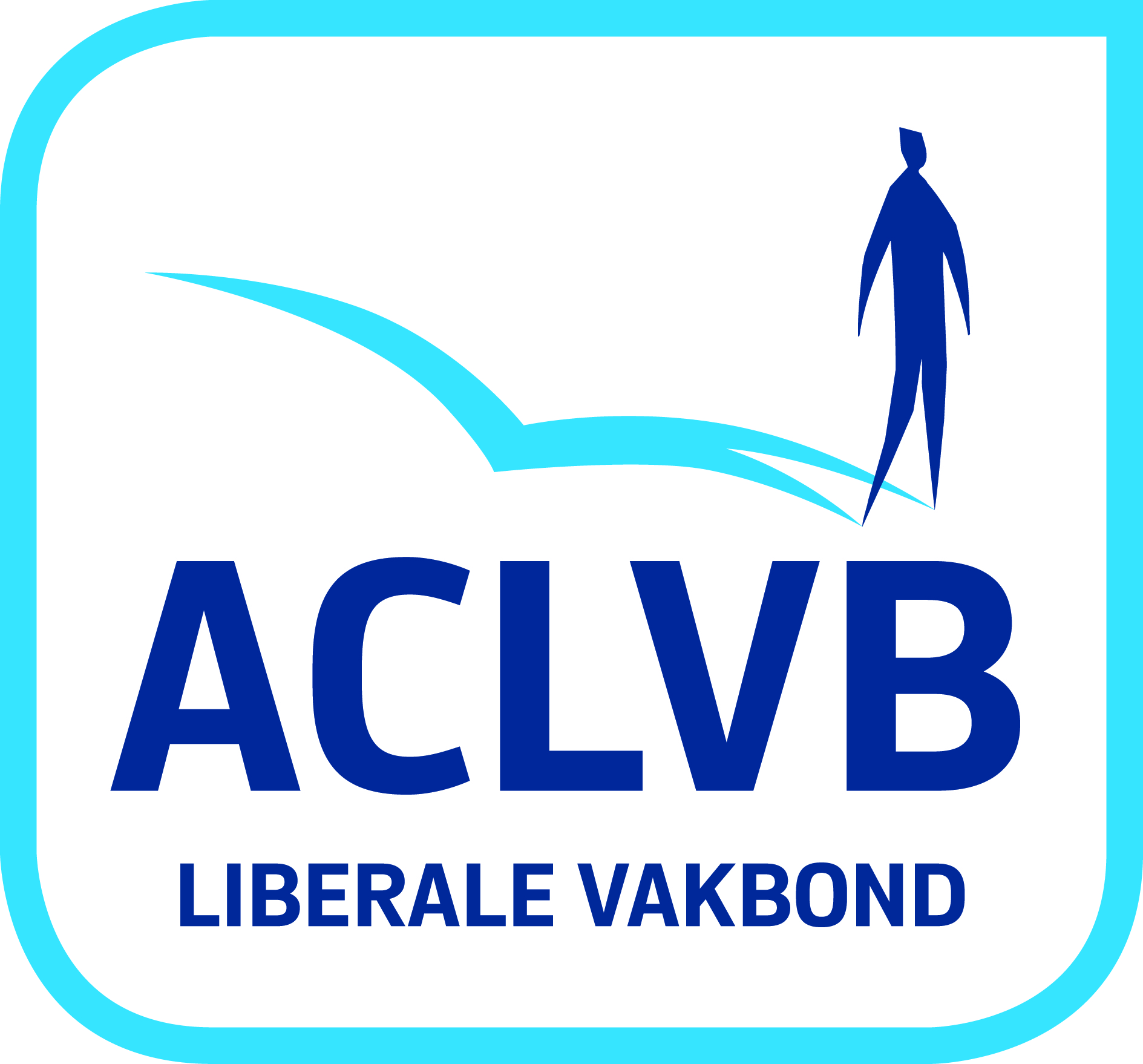 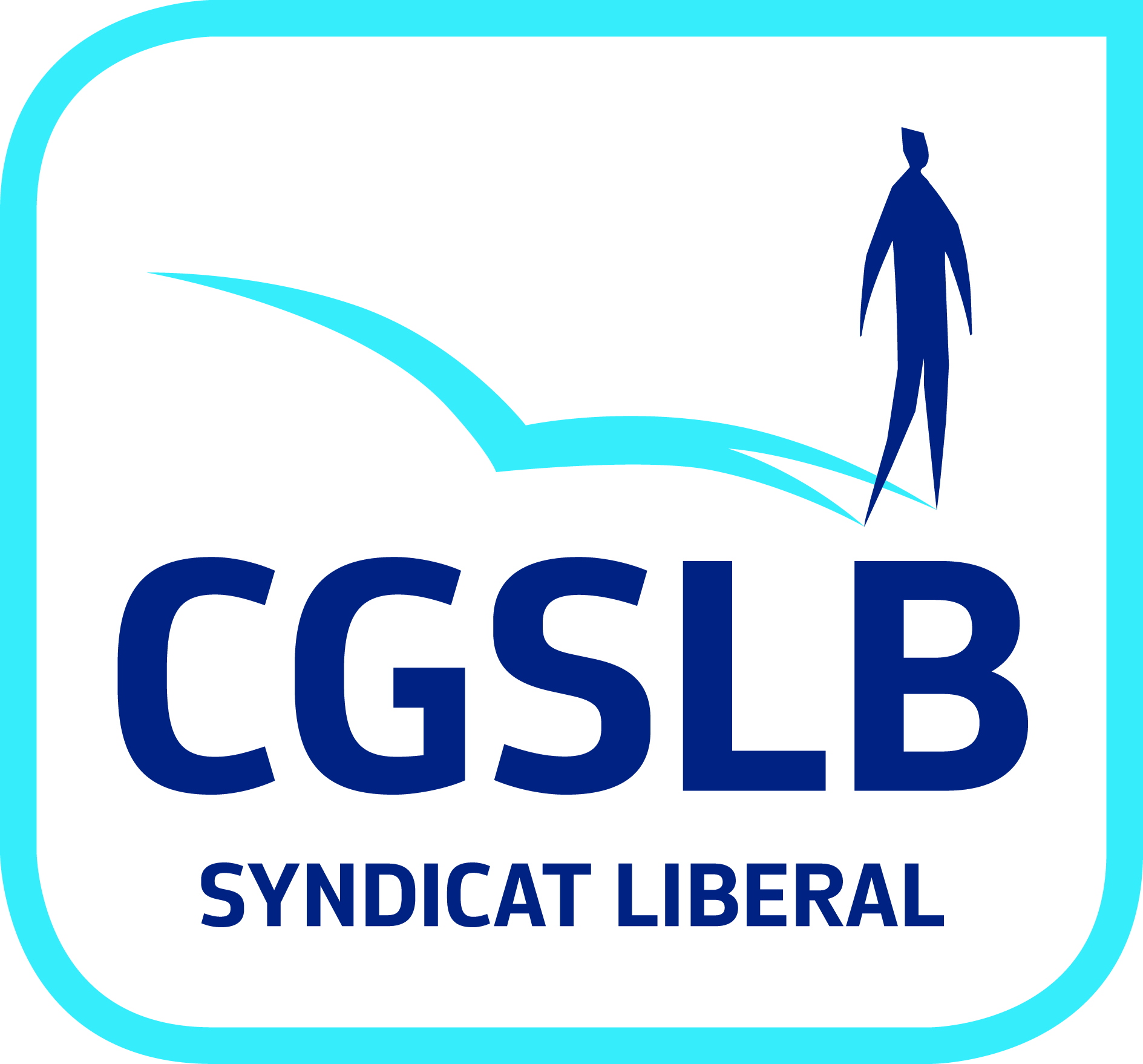 	Vrije visie, Eigen StemV.U. : Mario Coppens, Koning Albertlaan 95, 9000 Gent Vrij van zegel; art. 198.7 WT.	Vrije visie, Eigen StemV.U. : Mario Coppens, Koning Albertlaan 95, 9000 Gent Vrij van zegel; art. 198.7 WT.